Contribution by the Russian FederationProposals for the work of CWG-WSIS&SDGIntroductionKey documents defining ITU's activities in the field of WSIS and the 2030 Agenda for Sustainable Development are Resolution 140 of the Plenipotentiary Conference (Rev. Dubai, 2018) and Resolution 1332 of the ITU Council 2019, where, inter alia, the Terms of Reference and tasks of the CWG-WSIS & SDGs are defined.At the 34th meeting of the CWG-WSIS & SDGs, the secretariat submitted 16 documents in advance on all issues of the agenda of the meeting, including the WSIS Forum, HLPF on sustainable development, and regional activities.The Russian Federation thanks the secretariat for the documents and submits to the group consideration the following proposals:Proposal2.1 In preparing updated roadmaps for WSIS Action Lines C2, C5 and C6, it seems appropriate, in addition to the expected results, to provide information on the implementation of items that have already expired, for example, by including a link to a specific section of the annual report on the implementation of WSIS outcomes, if it is available;2.2 In accordance with item 3b of the “decides” section of Council Resolution 1332 “providing input, as appropriate, into the roadmap/work plans of WSIS Action Lines C1, C3, C4, C7, C8, C9 and C11, also related to the 2030 Agenda for Sustainable Development” to include this information in the CWG documents;2.3 The WSIS Forum 2020 provides a timely platform for an interim assessment towards the overall review of the implementation of WSIS outcomes in 2025. We propose to appeal to all coordinators of the WSIS Action Lines, regional organizations, administrations and all stakeholders in the WSIS process with a proposal to submit to the WSIS Forum + 15 the interim results of activities carried out during 15 years after the Summit and 5 years after the Overall review of WSIS outcomes implementation in 2015. The results of the discussion at the Forum should be an assessment of the results achieved and proposals for ensuring the implementation of the WSIS outcomes by 2025 and their contribution to the achievement of the SDGs;2.4 When considering the participation of Sector study groups in the processes of WSIS and the 2030 Agenda for Sustainable Development, it is advisable to provide information on the specific results of these activities and on the use of the proposals and recommendations presented in the WSIS Forum outcome documents in the SGs;2.5 Support the secretariat's proposal to host the WSIS + 15 Regional Forums in 2020 and recommend that the results of these forums be submitted to the WSIS Forum 2020;2.6 Encourage ITU members and the secretariat to analyze the Declaration of the HLPF-19 on Sustainable Development and the report of the UN Secretary-General's High-Level Group on Digital Cooperation and submit to the next meeting of the CWG WSIS&SDG proposals on ITU's contribution to the implementation of the tasks and recommendations set out in these documents on the implementation of the 2030 Agenda for Sustainable Development, the further development of the information society and the enhancing of digital cooperation.Council Working Group on WSIS&SDG
34th meeting – Geneva, 25 September 2019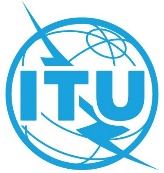 Document CWG-WSIS&SDG-34/018-E04 September 2019Russian/English only